Opis Przedmiotu Zamówienia – załącznik nr 1 do zapytania ofertowego nr 83/DB/2018Poz.Przedmiot zamówienia Poz.Przedmiot zamówienia 1.Kontener – szt. 5materiał, z którego ma być wykonany kontener - płyta wiórowa laminowana o grubości minimum 18 mm w kolorze - jasny buk oklejona obrzeżem 
z PCV o grubości minimum 1 mm, fronty szuflad wykonane z płyty wiórowej laminowanej o grubości minimum 18 mm w kolorze jasny buk oklejone obrzeżem 
z PCV o grubości minimum 1 mm, ścianka tylna i dna szuflad wykonane z pilśni o grubości minimum 2,4 mm, wewnętrzne dna szuflad w kolorze jasny buk mocowane na drewno wkręty, szuflady na metalowych prowadnicach rolkowych, stabilna podstawa. Obrzeże z PCV w kolorze - jasny buk.Uchwyty metalowe w kolorze srebrnym.Wzór uchwytów w poz. 18. Wymiary kontenera według załączonego w PDF rysunku nr 3.2.Biurko (lewe) – szt. 5blat biurka (płyta robocza) wykonany z płyty wiórowej laminowanej o grubości minimum 25 mm w kolorze - jasny buk, blat biurka oklejony obrzeżem z PCV o grubości minimum 2 mm, boki biurka i półka na klawiaturę wykonane z płyty wiórowej laminowanej w kolorze jasny buk o grubości minimum 18 mm oklejone obrzeżem z PCV o grubości minimum 1 mm, krawędzie blatu biurka i półki na klawiaturę półokrągłe od strony użytkownika, pod blatem biurka po prawej stronie rząd szuflad typu metabox na metalowych prowadnicach rolkowych z zamkiem centralnym, fronty szuflad wykonane z płyty wiórowej laminowanej o grubości minimum 18 mm w kolorze jasny buk oklejone obrzeżem z PCV o grubości minimum 1 mm, dna szuflad wykonane z pilśni o grubości minimum 2,4 mm, wewnętrzne dna szuflad w kolorze jasny buk mocowane na drewno wkręty, po lewej stronie blatu biurka wnęka z przeznaczeniem na jednostkę komputerową, po lewej stronie w blacie biurka powinien znajdować się otwór (z zaślepką maskującą) na kable elektryczne, pod blatem biurka pomiędzy rzędem szuflad a wnęką przeznaczoną na jednostkę komputerową powinna być zamontowana na prowadnicach metalowych rolkowych wysuwana półka na klawiaturę, blat biurka z bokami połączony za pomocą kołków i sklejony. Obrzeże z PCV w kolorze - jasny buk.Uchwyty metalowe w kolorze srebrnym.Wzór uchwytów w poz. 18.Wymiary biurka według załączonego w PDF rysunku nr 4.3.Biurko (prawe) – szt. 5blat biurka (płyta robocza) wykonany z płyty wiórowej laminowanej o grubości minimum 25 mm w kolorze - jasny buk, blat biurka oklejony obrzeżem z PCV o grubości minimum 2 mm, boki biurka i półka na klawiaturę wykonane z płyty wiórowej laminowanej w kolorze jasny buk o grubości minimum 18 mm oklejone obrzeżem z PCV o grubości minimum 1 mm, krawędzie blatu biurka i półki na klawiaturę półokrągłe od strony użytkownika, pod blatem biurka po lewej stronie rząd szuflad typu metabox na metalowych prowadnicach rolkowych z zamkiem centralnym, fronty szuflad wykonane z płyty wiórowej laminowanej o grubości minimum 18 mm w kolorze jasny buk oklejone obrzeżem z PCV o grubości minimum 1 mm, dna szuflad wykonane z pilśni o grubości minimum 2,4 mm, wewnętrzne dna szuflad w kolorze jasny buk mocowane na drewno wkręty, po prawej stronie blatu biurka wnęka z przeznaczeniem na jednostkę komputerową, po prawej stronie w blacie biurka powinien znajdować się otwór (z zaślepką maskującą) na kable elektryczne, pod blatem biurka pomiędzy rzędem szuflad a wnęką przeznaczoną na jednostkę komputerową powinna być zamontowana na prowadnicach metalowych rolkowych wysuwana półka na klawiaturę, blat biurka bokami połączony za pomocą kołków i sklejony. Obrzeże z PCV w kolorze - jasny buk.Uchwyty metalowe w kolorze srebrnym.Wzór uchwytów w poz. 18.Wymiary biurka według załączonego w PDF rysunku nr 4A.4.Szafa na dokumenty – szt. 2materiał, z którego ma być wykonana szafa - płyta wiórowa laminowana o grubości minimum 18 mm w kolorze - calvados oklejona obrzeżem z PCV o grubości minimum 1 mm, półki wykonane z płyty wiórowej laminowanej o grubości minimum 18 mm w kolorze - calvados równomiernie rozmieszczone, 3 półki wyjmowane a środkowa półka zamontowana na stałe, ścianka tylna wykonana z pilśni o grubości minimum 2,4 mm od wewnątrz szafy lakierowana na kolor biały mocowana na drewno wkręty, wieniec górny i dolny wykonany z płyty wiórowej laminowanej o grubości minimum 28 mm w kolorze - calvados oklejonej obrzeżem z PCV o grubości minimum 1 mm, drzwi szafy montowane na 3 zawiasach, szafa powinna posiadać zamek patentowy i możliwość regulacji poziomu. Obrzeże z PCV w kolorze - calvados.Uchwyty metalowe satynowane.Wzór uchwytów w poz. 18.Wymiary szafy według rysunku jak niżej.
.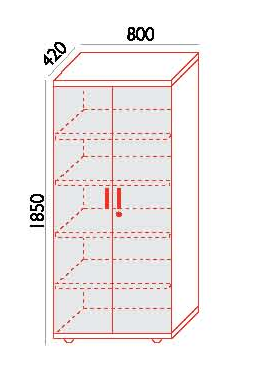 5.Regał na dokumenty – szt. 2materiał, z którego ma być wykonany regał - płyta wiórowa laminowana o grubości minimum 18 mm w kolorze - calvados oklejona obrzeżem z PCV o grubości minimum 1 mm, półki wykonane z płyty wiórowej laminowanej o grubości minimum 18 mm w kolorze - calvados równomiernie rozmieszczone, 3 półki wyjmowane a środkowa półka zamontowana na stałe, ścianka tylna wykonana z pilśni o grubości minimum 2,4 mm od wewnątrz regału lakierowana na kolor biały mocowana na drewno wkręty, wieniec górny i dolny wykonany z płyty wiórowej laminowanej o grubości minimum 28 mm w kolorze - calvados oklejonej obrzeżem o grubości minimum 1 mm, regał powinien posiadać możliwość regulacji poziomu. Obrzeże z PCV w kolorze - calvados.Wymiary regału według rysunku jak niżej. 6.Biblioteczka częściowo zamykana – szt. 2materiał, z którego ma być wykonana biblioteczka – płyta wiórowa laminowana o grubości minimum 18 mm w kolorze - calvados oklejona obrzeżem z PCV o grubości minimum 1 mm, półki wykonane z płyty wiórowej laminowanej o grubości minimum 18 mm w kolorze - calvados równomiernie rozmieszczone, 2 półki wyjmowane a środkowa półka zamontowana na stałe, ścianka tylna wykonana z pilśni o grubości minimum 2,4 mm od wewnątrz biblioteczki lakierowana na kolor biały mocowana na drewno wkręty, wieniec górny i dolny wykonany z płyty wiórowej laminowanej o grubości minimum 28 mm w kolorze - calvados oklejonej obrzeżem z PCV o grubości minimum 1 mm, drzwiczki biblioteczki montowane na 2 zawiasach, biblioteczka powinna posiadać zamek patentowy i możliwość regulacji poziomu. Obrzeże z PCV w kolorze - calvados.Uchwyty metalowe satynowane.Wzór uchwytów w poz. 18.Wymiary biblioteczki według rysunku jak niżej.
 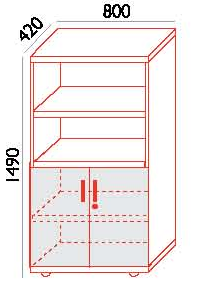 7.Biblioteczka częściowo przeszklona – szt. 2materiał, z którego ma być wykonana biblioteczka – płyta wiórowa laminowana o grubości minimum 18 mm w kolorze - calvados oklejona obrzeżem z PCV o grubości minimum 1 mm, półki wykonane z płyty wiórowej laminowanej o grubości minimum 18 mm w kolorze - calvados równomiernie rozmieszczone, 2 półki wyjmowane a środkowa półka zamontowana na stałe, ścianka tylna wykonana z pilśni o grubości minimum 2,4 mm od wewnątrz biblioteczki lakierowana na kolor biały mocowana na drewno wkręty, wieniec górny i dolny wykonany z płyty wiórowej laminowanej o grubości minimum 28 mm w kolorze - calvados oklejonej obrzeżem o grubości 1 mm, w części przeszklonej półka wykonana z płyty wiórowej laminowanej o grubości minimum 18 mm oklejonej obrzeżem z PCV o grubości minimum 1 mm, szyby przeźroczyste o grubości minimum 2 mm, drzwiczki biblioteczki montowane na 
2 zawiasach, biblioteczka powinna posiadać zamek patentowy i możliwość regulacji poziomu. Obrzeże z PCV w kolorze - calvados.Uchwyty metalowe satynowane. Wzór uchwytów w poz. 18.Wymiary biblioteczki według rysunku jak niżej. 
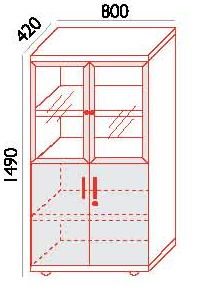 8.Szafa ubraniowa – szt. 2materiał, z którego ma być wykonana szafa - płyta wiórowa laminowana o grubości minimum 18 mm w kolorze - calvados oklejona obrzeżem z PCV grubości minimum 1 mm, ścianka tylna wykonana z pilśni o grubości minimum 2,4 mm od wewnątrz szafy lakierowana na kolor biały mocowana na drewno wkręty, półka z wieszakiem wykonana z płyty wiórowej laminowanej o grubości minimum 18 mm w kolorze - calvados oklejonej obrzeżem z PCV o grubości minimum 1 mm zamontowana na stałe, wieniec górny i dolny wykonany z płyty laminowanej o grubości minimum 28 mm w kolorze - calvados oklejonej obrzeżem z PCV o grubości minimum 1 mm, drzwi szafy montowane na 3 zawiasach, szafa powinna posiadać zamek patentowy i możliwość regulacji poziomu. Obrzeże z PCV w kolorze - calvados.Uchwyt metalowy satynowany.Wzór uchwytów w poz. 18.Wymiary szafy według rysunku jak niżej.
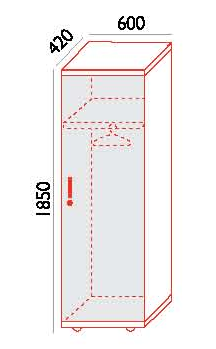 9.Biurko z blendą – szt. 2blat (płyta robocza) wykonany z płyty wiórowej laminowanej o grubości minimum 25 mm w kolorze - calvados, płyta robocza oklejona obrzeżem z PCV o grubości minimum 2 mm, boki biurka i blenda wykonane z płyty wiórowej laminowanej o grubości minimum 18 mm oklejone obrzeżem z PCV grubości minimum 2 mm, pulpit pod klawiaturę na prowadnicach metalowych rolkowych poz. 17 (do montażu we własnym zakresie), półokrągłe krawędzie blatu 
i półki pod klawiaturę od strony użytkownika, po obu stronach blatu biurka otwory z zaślepkami maskującymi na kable elektryczne, odległość końca blatu do boku biurka minimum 50 mm, blat z bokami i blendą połączony za pomocą kołków i sklejony, możliwość regulacji poziomu. Obrzeże z PCV w kolorze - calvados.Wymiary biurka według rysunku jak niżej.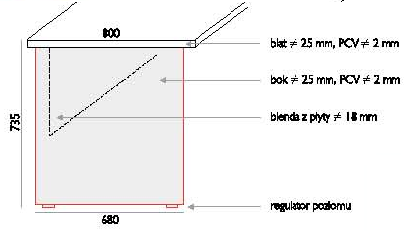 10.Kontener – szt. 2materiał, z którego ma być wykonany kontener - płyta wiórowa laminowana o grubości minimum 18 mm w kolorze - calvados oklejona obrzeżem 
z PCV o grubości minimum 1 mm, fronty szuflad wykonane z płyty wiórowej laminowanej o grubości minimum 18 mm w kolorze - calvados oklejone obrzeżem 
z PCV o grubości minimum 1 mm, ścianka tylna i dna szuflad wykonane z pilśni o grubości minimum 2,4 mm, wewnętrzne dna szuflad w kolorze - calvados mocowane na drewno wkręty, szuflady na prowadnicach rolkowych metalowych, stabilna podstawa, zamek centralny.Obrzeże z PCV w kolorze - calvados.Uchwyty w kontenerach metalowe satynowane. Wzór uchwytów w poz. 18.Wymiary kontenera według rysunku jak niżej.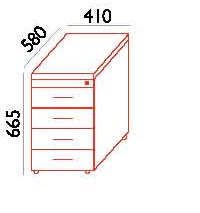 11.Kontener – szt.2materiał, z którego ma być wykonany kontener - płyta wiórowa laminowana o grubości minimum 18 mm w kolorze - calvados oklejona obrzeżem 
z PCV o grubości minimum 1 mm, fronty szuflad wykonane z płyty wiórowej laminowanej o grubości minimum 18 mm w kolorze - calvados oklejone obrzeżem 
z PCV o grubości minimum 1 mm, ścianka tylna i dna szuflad wykonane z pilśni o grubości minimum 2,4 mm, wewnętrzne dna szuflad w kolorze - calvados mocowane na drewno wkręty, szuflady na prowadnicach rolkowych metalowych, podstawa na 4 kółkach, zamek centralny, piórnik. Obrzeże z PCV w kolorze - calvados.Uchwyty w kontenerach metalowe satynowane. Wzór uchwytów w poz. 18.Wymiary kontenera według rysunku jak niżej.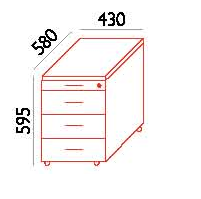 12.Łącznik do biurka – szt. 2blat łącznika wykonany z płyty wiórowej laminowanej o grubości minimum 25 mm w kolorze - calvados oklejona obrzeżem z PCV o grubości minimum 2 mm.Obrzeże z PCV w kolorze - calvados.Wymiary łącznika według rysunku jak niżej.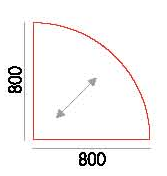 13.Przystawka do biurka z blendą – szt. 2blat przystawki wykonany z płyty wiórowej laminowanej o grubości minimum 25 mm w kolorze - calvados oklejony obrzeżem 
z PCV o grubości minimum 2 mm, boki przystawki wykonane z płyty wiórowej laminowanej o grubości minimum 25 mm oklejonej obrzeżem z PCV o grubości minimum 2 mm, blenda wykonana z płyty wiórowej laminowanej o grubości minimum 18 mm oklejonej obrzeżem z PCV o grubości minimum 1 mm, odległość końca blatu do boku przystawki minimum 50 mm, blat z bokami i blendą połączony za pomocą kołków i sklejony, możliwość regulacji poziomu. Obrzeże z PCV w kolorze - calvados.Wymiary przystawki według rysunku jak niżej.14.Stolik z blendą – szt. 20blat stolika wykonany z płyty wiórowej laminowanej o grubości minimum 18 mm w kolorze - jasny buk oklejony obrzeżem z PCV o grubości 
2 mm, boki stolika wykonane z płyty wiórowej laminowanej o grubości minimum 18 mm w kolorze - jasny buk oklejonej obrzeżem z PCV 
o grubości minimum 2 mm, blenda wykonana z płyty wiórowej laminowanej o grubości minimum 18 mm w kolorze - jasny buk oklejonej obrzeżem z PCV 
o grubości minimum 1 mm, stolik powinien posiadać półkę zamontowaną na stałe w połowie wysokości stolika i wykonaną z płyty wiórowej laminowanej 
o grubości minimum 18 mm w kolorze - jasny buk oklejonej obrzeżem z PCV o grubości minimum 2 mm, odległość końca blatu do boku stolika minimum 50 mm, blat z bokami i blendą połączony za pomocą kołków i sklejony, możliwość regulacji poziomu.Obrzeże z PCV w kolorze - jasny buk.Wymiary stolika według rysunku jak niżej.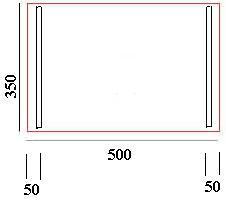 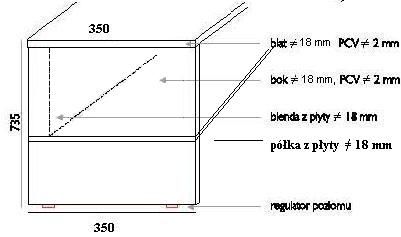 15.Stół konferencyjny – szt. 2blat stołu wykonany z płyty wiórowej laminowanej o grubości minimum 25 mm w kolorze - calvados oklejony obrzeżem z PCV o grubości minimum 2 mm osadzony na prostokątnym stelażu w kolorze aluminium wykonanym ze stali, nogi stalowe w kolorze stelaża z możliwością regulacji poziomu. Obrzeże z PCV w kolorze - calvados.Wymiary stołu według rysunku jak niżej.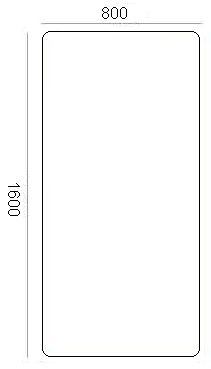 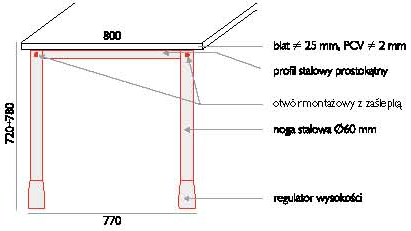 16.Biurko z blendą – szt. 1blat (płyta robocza) wykonany z płyty wiórowej laminowanej o grubości minimum 18 mm w kolorze - calvados, płyta robocza oklejona obrzeżem z PCV o grubości minimum 2 mm, boki biurka i blenda wykonane z płyty wiórowej laminowanej o grubości minimum 18 mm oklejone obrzeżem z PCV 
o grubości minimum 2 mm, pulpit pod klawiaturę na prowadnicach metalowych rolkowych poz. 26 (do montażu we własnym zakresie), półokrągłe krawędzie blatu i półki na klawiaturę od strony użytkownika, po obu stronach blatu biurka otwory z zaślepkami maskującymi na kable elektryczne, odległość końca blatu do boku biurka minimum 50 mm, blat z bokami i blendą połączony za pomocą kołków i sklejony, możliwość regulacji poziomu. Obrzeże z PCV w kolorze - calvados. Wymiary biurka według rysunku jak niżej. 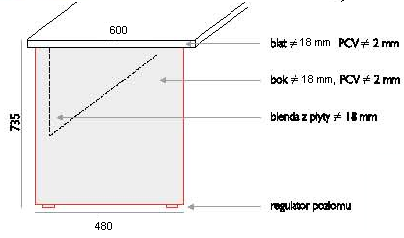 17.Pulpit na klawiaturę – szt. 2materiał, z którego ma być wykonany pulpit - płyta wiórowa laminowana o grubości 18 mm w kolorze - calvados oklejona obrzeżem z PCV grubości 1 mm, półokrągłe krawędzie półki na klawiaturę od strony użytkownika, półka na klawiaturę wysuwana na prowadnicach metalowych rolkowych.Obrzeże z PCV w kolorze - calvados.Wymiary pulpitu według rysunku jak niżej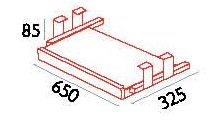 18.Wzory uchwytów do szaf i kontenerów.Uchwyty metalowe w kolorze satyny, dłuższe do szaf, krótsze do kontenerów.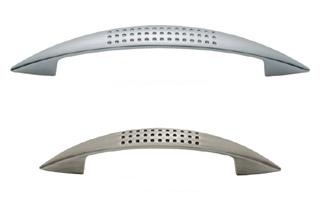 19.Krzesło konferencyjne – szt. 12stelaż krzesła wykonany z drewna bukowego w kolorze calvados, siedzisko i oparcie tapicerowane tapicerką oban w kolorze EF-809 wg katalogu Nowy Styl.Wymiary: wysokość krzesła 800 mm - 900 mm, szerokość krzesła 450 mm, wysokość krzesła do siedziska 450 mm, głębokość krzesła 450 mm.(przykładowy wygląd krzesła)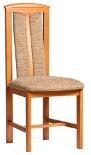 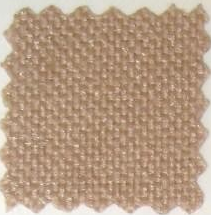 20.Fotel biurowy Eago EG-221 – szt. 10Wymiary oparcia - wys. 68 cmWysokość siedziska - 45 - 55 cmMateriał siedziska - skóra ekologicznaMechanizm - TILT - odchylanie z funkcją blokowania w pozycji pionowejOparcie – wysokiePodłokietniki – tworzywo sztuczneKółka - 5 szt. do powierzchni twardych	– wygląd krzesła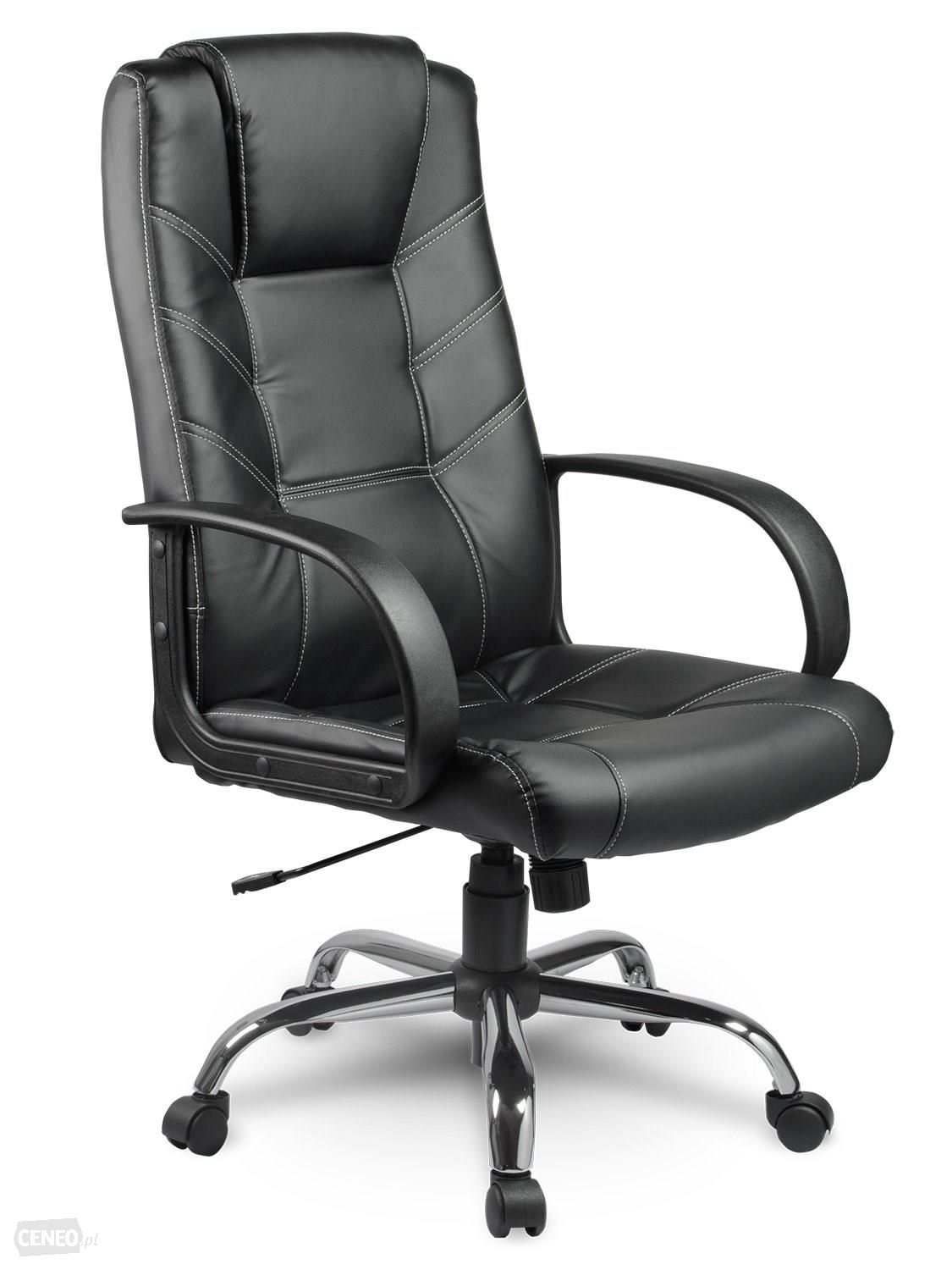 21.Krzesło obrotowe typu BRAVO profil GTP z mechanizmem CPT – szt. 5Tkanina tapicerki wykonana ze 100% włókna syntetycznego o ścieralności 30.000 cykli w kolorze CU 24 (wg wzornika „Nowy Styl”)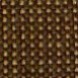 Wymiary :szerokość : 63 cm,wysokość podłokietników : 22 cm,wysokość siedziska regulowana : 42,5 cm - 55,5 cm,wysokość oparcia regulowana : 52,5 - 59 cm,wysokość całego krzesła : 95 cm - 114,5 cm ,Schemat krzesła
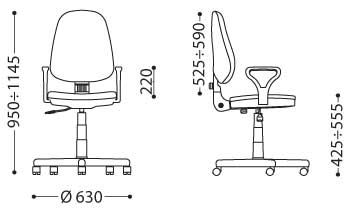 Właściwości:mechanizm CPT,miękkie tapicerowane siedzisko i oparcie krzesła,oparcie krzesła ze specjalnym profilem pod odcinek lędźwiowy,możliwość odchylania i blokady oparcia krzesła w wybranej, dowolnej pozycji,regulowana wysokość siedziska,regulowana głębokość siedziska,regulowana wysokość oparcia,regulowany kąt odchylenia oparcia,podłokietniki wykonane z tworzywa sztucznego,stabilna, nylonowa podstawa jezdna,samohamowne kółka do powierzchni twardych,22.Kompletny zestaw (oparcie + siedzisko) do krzesła konferencyjnego typu ISO – szt. 30Tkanina tapicerki wykonana ze 100% włókna syntetycznego o ścieralności 30.000 cykli w kolorze CU 24 (wg wzornika „Nowy Styl”) .Właściwości:- miękkie tapicerowane siedzisko i oparcie krzesła,– wzór krzesła 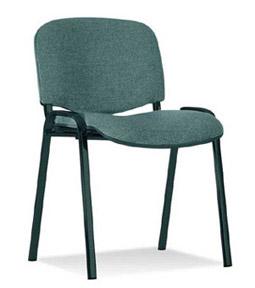 23.Kompletny zestaw (oparcie + siedzisko) do krzesła obrotowego typu BRAVO profil GTP z mechanizmem CPT – szt. 30Tkanina tapicerki wykonana ze 100% włókna syntetycznego o ścieralności 30.000 cykli w kolorze CU 24 (wg wzornika „Nowy Styl”) . Rozstaw i ilość otworów na spodach siedzisk krzeseł obrotowych muszą być zgodne z rozstawem i ilością otworów w blachach stalowych podłokietników – wzór podłokietnika                                                                                                      – wzór krzesła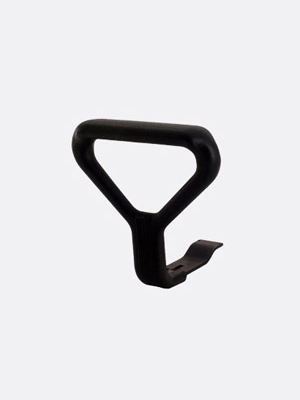 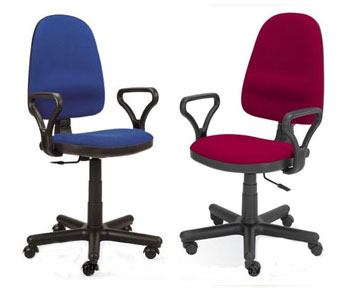 Właściwości:- miękkie tapicerowane siedzisko i oparcie krzesła,- oparcie krzesła ze specjalnym profilem pod odcinek lędźwiowy,